Freie Hansestadt BremenWohnen in NachbarschaftenSoziale StadtLOSInga NeumannTelefon 0421 / 361-9953 Fax 0421 / 496-9953Inga.Neumann@afsd.bremen.deBremen, 16.10.17Treffen der Stadtteilgruppe Huchtingam 		Donnerstag, 26. Oktober 2017um		17.00 Uhrim 	Restaurant Stadtteilhaus, Tegeler Plate 23Liebe Bewohner/innen und Interessierte,ich lade Sie ganz herzlich zur nächsten Huchtinger Stadtteilgruppe ein. Tagesordnung:Aktuelles aus den Quartieren, Wünsche, Anliegen der Bewohner/innenBericht zu den in der letzten Stadtteilgruppe angesprochenen ThemenProtokollRückmeldung zu ProjektenVergabe der Gütesiegel für folgende ProjektanträgeFit4Food-Praktische Tipps für eine gesunde Ernährung, QBZEltern-Kind-Werken, QBZ Perspektiven für Alleinerziehende, Mütterzentrum„Wenn ich durch deine Augen schaue, …“, MedienwerkstattElternlotsen, Grundschule Delfter Str.Robi-Treff, Kita RobinsbaljeSprachcafé, MütterzentrumIntegrationsprojekt, MütterzentrumVerschiedenes Ich freue mich, Sie dort zu treffen, viele Grüße,Inga NeumannQuartiermanagement Huchting  Amersfoorter Str. 8  Pavillon H  28259 Bremen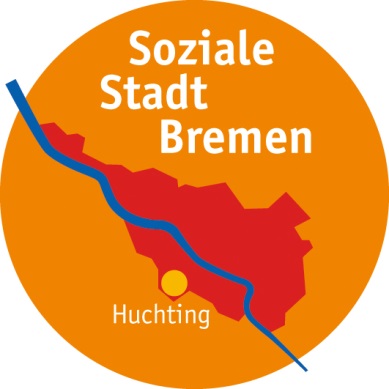 EINLADUNGDAVETIYEZAPROSZENIE